Alexander Alexander.368391@2freemail.com Career ObjectivesSeeking a Social Media Specialist position with Tools where I may be able to apply my knowledge of marketing practices as used with modern technology.Highlight QualificationExcellent knowledge of collaborating with both internal and external sources to strategize social media content.Highly skilled in overseeing daily management of social media content.Functional knowledge of optimizing social media impact and engagement activities.In depth know how of working with digital marketing teams to optimize influencer programs.Excellent understanding of Internet and social media channels.Leadership Management.Excellent in Marketing Through Social Media and SEOIncreased the company’s sales by 20% in three months by employing effective media marketing strategies.Plan and execute all web, SEO/SEM, marketing database, email, social media and display advertising campaigns.Design, build and maintain our social media presence.Measure and report performance of all digital marketing campaigns, and assess against goals(ROI and KPIs).Identify trends and insights, and optimize spend and performance based on the insights.Brainstorm new and creative growth strategies.Plan, execute, and measure experiments and conversion tests.Collaborate with internal teams to create landing pages and optimize user experience.Utilize strong analytical ability to evaluate end-to-end customer experience across multiple channels and customer touch points.Instrument conversion points and optimize user funnels.Collaborate with agencies and other vendor partners.Evaluate emerging technologies. Provide thought leadership and perspective for adoption where appropriate.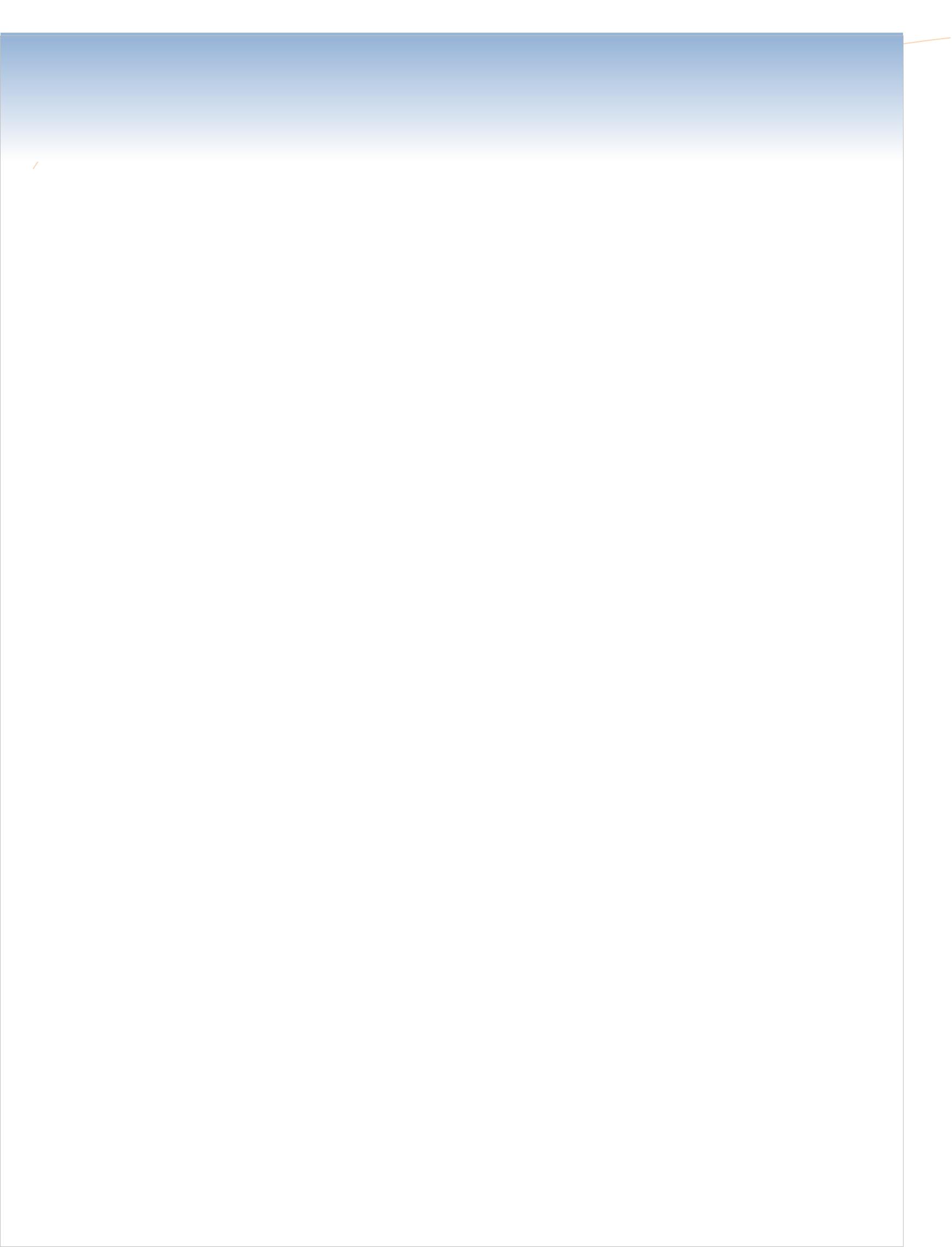 Leadership ManagementCreating an inspiring team environment with an open communication culture.Set clear team goals.Delegated tasks and set deadlines.Oversee my day-to-day operation.Monitoring my team performance and report on metrics.Motivate my team members.Discover training needs and provide coaching.Listening to my team members’ feedback and resolve any issues or conflicts.Recognize high performance and reward accomplishments.Encourage creativity and risk-taking.Suggest and organize team building activities.ExperienceAl Motawa Trading Company – Saudi Arabia - August 2013 - PresentSocial Media SpecialistIdentify, evaluate and monitor relevant social media channels.Implement strategies for using social media channels for marketing purposes.Establish relationships with online communities by identifying key influences.Manage social media properties such as Facebook, LinkedIn, Instagram, Snapchat, WhatsApp, Google+ and twitter.Utilized Twitter and Facebook to resolve customer issues with home appliances, Air Conditioners and digital products.Creating Advertising in Google Adwords and Google AdSenseCreating Advertising in Gemini Yahoo AdsAssist in moderating forums.Delegated Marketing HeadAssistant in event to secure venues, food, speakers, sponsors, and all the logistics that come with live events like a securing sponsors and prizes for online eventsMarket Research to create surveys and send them out and organize the results into usable data.Send thank you notes to the customers whose purchase online in our ecommerce website.Create Annual Plan for Marketing Activities along with the budget.2WebmasterResponsible the design of company website, including graphics, animation and functionality for Ecommerce.Develop website infrastructure and application related to pages with more advanced graphics and features.Monitoring web server host and site technical performance.Developed and maintain company ecommerce websites on the Shopify platform namedShopHomyOnline.Implementing search engine optimization strategies in Google AdSense and AdWords such as keywords, meta-name and metatags.Strategies to promoting company websites online to increase prominence within their web community where possible.Work closely with the IT Division, Sales Division to set and ensure web marketing campaigns achieve budgeted commercial targets.Circulate efficient, accurate and prepare status reporting, detailing results of each web marketing campaign and possible improvement.Advise all the managers on the improvement, results, competition and new direction in technology to assist with marketing of the brand.Maximize online affiliate opportunities and revenue generation for the brand (with possibility of widening affiliate advertising schemes).Ensure the regular communication and email contact with affiliates and act as main point of contact.Source and manage new revenue generating online marketing opportunities.AJA-Races Services, Inc. – Philippines – February 2011 – June 2013WebmasterUpdate and maintain existing AJA Races website Design.Using WordPress as a CMS, I created a theme based on our current site that allows the employees to login and update their personal biographies.Take executive decisions in which one is the best tools and why, because we present my final decision to all the managers involve in new projectGenerate inquiries through online, promote AJA Races product and services online and handling servers and online application3EducationAsian Institute of Computer Studies – Philippines – Associate in Computer ScienceJava Programming, Networking, Microsoft Office and Web Designing Course Completion GPA 2.5Selected Certification AccomplishmentInnovative Certification ProgramsCertificate of Appreciation (Online Brochure Design) Aug. 18, 2014Performance Excellent Letter (Electronic Brochure) Aug. 9, 2014Certified Internet Webmaster (Master CIW Designer) Sept. 12, 2014Certificate of Attendance (Completed Training Supply Chain Mgmt. System) Sept. 29, 2014Certification of Recognition (Distinction Award for Innovative Web Design) Apr. 30, 2015Certificate of Appreciation (Participation for ISO 9001 Auditing for Webmaster) Apr. 30, 2015Certificate of Achievement (Advance MS Outlook 2010) March 2016Appreciation Certificate (Al Hassa Chamber Award) Oct. 2016Google Analytics Individual Qualification Certificate (Google Analytics Qualified) May 6, 2017Selected Project AccomplishmentInnovative Web DesignDesigned Company Website – www.almotawa.com.saDesigned Company Showroom Website – www.homy.com.saDesigned Showroom Information Website – www.homy.com.sa/homystoreDesigned Company Brand and Product Website – www.almotawa.com.sa/winnerbrandWeb Administrator Ecommerce Store – www.homyonline.comDesigned and Configured the Database It Helpdesk Ticket System (Web-based) – www.almotawa.com.sa/helpdeskDesigned and Configured the Database of Documents Management System (Web-Based) – www.almotawa.com.sa/opendocman4